DECLARAÇÃOTrabalhador Informal, Autônomo ou Profissional LiberalDeclaração específica para membro da família do(a) candidato(a)Eu, ___________________________________________________________________________________, portador(a) do RG nº _______________, órgão expedidor ___________ e CPF nº. _____________________, membro da família de _________________________________________________________________________, pleiteante a uma vaga no PROCESSO SELETIVO UNIFICADO na UNIVERSIDADE FEDERAL RURAL DE PERNAMBUCO no ano letivo de 20_____, declaro, para os devidos fins, que:a) Sou Trabalhador Informal, Autônomo ou Profissional Liberal, exercendo a atividade de ________________ ____________________________________, não constante na Carteira de Trabalho e Previdência Social.b) Minha renda média mensal bruta é de aproximadamente R$ ______________ (___________________________ ________________________________________________________).c) ( )* Sou isento de retenção de imposto de renda e, portanto, isento de apresentar a Declaração de Ajuste Anual do IRPF 20____, na forma da Lei.Ratifico serem verdadeiras as informações prestadas, estando ciente de que, se falsa for esta declaração, incorrerá nas penas do crime do art. 299 do Código Penal (falsidade ideológica). Configurada a prestação de informação falsa, apurada posteriormente ao registro acadêmico do candidato, em procedimento que lhe assegure o contraditório e a ampla defesa, ensejará o cancelamento do registro na Universidade Federal Rural de Pernambuco, sem prejuízo das sanções penais cabíveis (art. 9º da Portaria Normativa nº 18, de 11 de outubro de 2012, do Ministério da Educação)._______________________, ______ de _______________________ de 20 _________________________________________________________Assinatura do(a) DeclaranteDECLARAÇÃOTrabalhador Informal, Autônomo ou Profissional LiberalDeclaração específica para o(a) próprio(a) candidato(a)Eu, ___________________________________________________________________________________, portador(a) do RG nº _______________, órgão expedidor ___________ e CPF nº. _____________________, pleiteante a uma vaga no PROCESSO SELETIVO UNIFICADO na UNIVERSIDADE FEDERAL RURAL DE PERNAMBUCO no ano letivo de 20_____, declaro, para os devidos fins, que:a) Sou Trabalhador Informal, Autônomo ou Profissional Liberal, exercendo a atividade de ________________ ____________________________________, não constante na Carteira de Trabalho e Previdência Social.b) Minha renda média mensal bruta é de aproximadamente R$ ______________ (___________________________ ________________________________________________________).c) ( )* Sou isento de retenção de imposto de renda e, portanto, isento de apresentar a Declaração de Ajuste Anual do IRPF 20____, na forma da Lei.Ratifico serem verdadeiras as informações prestadas, estando ciente de que, se falsa for esta declaração, incorrerá nas penas do crime do art. 299 do Código Penal (falsidade ideológica). Configurada a prestação de informação falsa, apurada posteriormente ao registro acadêmico do candidato, em procedimento que lhe assegure o contraditório e a ampla defesa, ensejará o cancelamento do registro na Universidade Federal Rural de Pernambuco, sem prejuízo das sanções penais cabíveis (art. 9º da Portaria Normativa nº 18, de 11 de outubro de 2012, do Ministério da Educação)._______________________, ______ de _______________________ de 20 _________________________________________________________Assinatura do(a) Declarante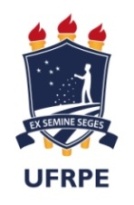 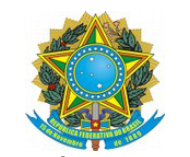 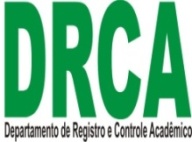 MINISTÉRIO DA EDUCAÇÃOUNIVERSIDADE FEDERAL RURAL DE PERNAMBUCODEPARTAMENTO DE REGISTRO E CONTROLE ACADÊMICOMINISTÉRIO DA EDUCAÇÃOUNIVERSIDADE FEDERAL RURAL DE PERNAMBUCODEPARTAMENTO DE REGISTRO E CONTROLE ACADÊMICOMINISTÉRIO DA EDUCAÇÃOUNIVERSIDADE FEDERAL RURAL DE PERNAMBUCODEPARTAMENTO DE REGISTRO E CONTROLE ACADÊMICOMINISTÉRIO DA EDUCAÇÃOUNIVERSIDADE FEDERAL RURAL DE PERNAMBUCODEPARTAMENTO DE REGISTRO E CONTROLE ACADÊMICOMINISTÉRIO DA EDUCAÇÃOUNIVERSIDADE FEDERAL RURAL DE PERNAMBUCODEPARTAMENTO DE REGISTRO E CONTROLE ACADÊMICOMINISTÉRIO DA EDUCAÇÃOUNIVERSIDADE FEDERAL RURAL DE PERNAMBUCODEPARTAMENTO DE REGISTRO E CONTROLE ACADÊMICO